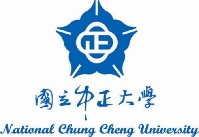 退費同意書□我已詳讀並同意所有退費規定，且了解退費程序。監護人簽章(須同家長同意書) ______________________中華民國一○八年____月____日退費注意事項一、退費規定   1. 匯款繳費後，如因個人因素不克參加本營隊需退費者，依據提出退營申請時間，分為以下階段退費標準：2019/05/31  (五)  23:59:59 前，全額退費；2019/06/30  (日) 23:59:59前，退費70%；2019/07/01    (一) 00:00:00 後，不予退費。   2.若退費者為團體報名且退費後將影響其他學員團報資格（即退費後該團人數低於三人），其餘團報學員將變為個人報名，而報 名費價將由退營者之退費中扣除支付，其餘金額依上述規定退還。   3.營期前如遇不可抗拒之天然災害（參考嘉義縣政府公告之停課標準），主辦單位有權決定營隊是否如期舉辦，並公布於營隊官方網站及臉書粉絲專頁。營期中如遇不可抗拒之天然災害亦同。主辦單位將退費50%。   4.所有退費皆會先行扣除手續費。   5.營期間如因個人因素或違反營隊規定提前退營者，將不予退費。二、退費程序    1.申請退費
      請先下載「退費申請書」，以文書軟體將資料填妥後，轉成PDF文件檔電郵至營隊信箱2018domecamp@gmail.com，並以「我是XXX（姓名），我要申請退費」為主旨提出退費申請。我們將以收到此電郵的時間作為退費標準時間。同時，請您將「退費申請書」列印並簽章後，郵寄書面資料至「(621)嘉義縣民雄鄉大學路168號」，收件者「國立中正大學機械系系學會」。
      我們將在收到退費申請的三天內以電郵回覆，並在收到書面資料三天內以手機聯絡進行退費資訊確認。為保障您的權益，若在以上時限內尚未收到回覆，請您立即以手機方式聯絡我們。   2.確認退費相關資訊      所有需確認資料皆會在回覆電郵內寄給您，煩請您在收到電郵後先行瀏覽該資料。我們將在手機聯絡中完成確認，而後在三個工作天內完成退費並以電郵通知。   3.核對帳款
      請您在收到電郵通知後，確認退費金額是否正確。寄出電郵通知後，我們將不再主動聯繫，如有任何疑問請主動聯繫我們。其餘未盡事宜請詳見官方網站。網址: https://2019domecamp.weebly.com姓名： (原)就讀學校： 聯絡電話： 聯絡電話： E-mail： E-mail： 退費帳戶銀行(郵局)代號： 退費帳戶銀行(郵局)代號： 退費帳戶帳號(銀行或郵局皆可) ： 退費帳戶帳號(銀行或郵局皆可) ： 退費帳戶戶名： 退費帳戶戶名： 申請退費原因： 申請退費原因： 